 Protocole sanitaire COVID19 pour les ateliers théâtre de l’association Pièce à conviction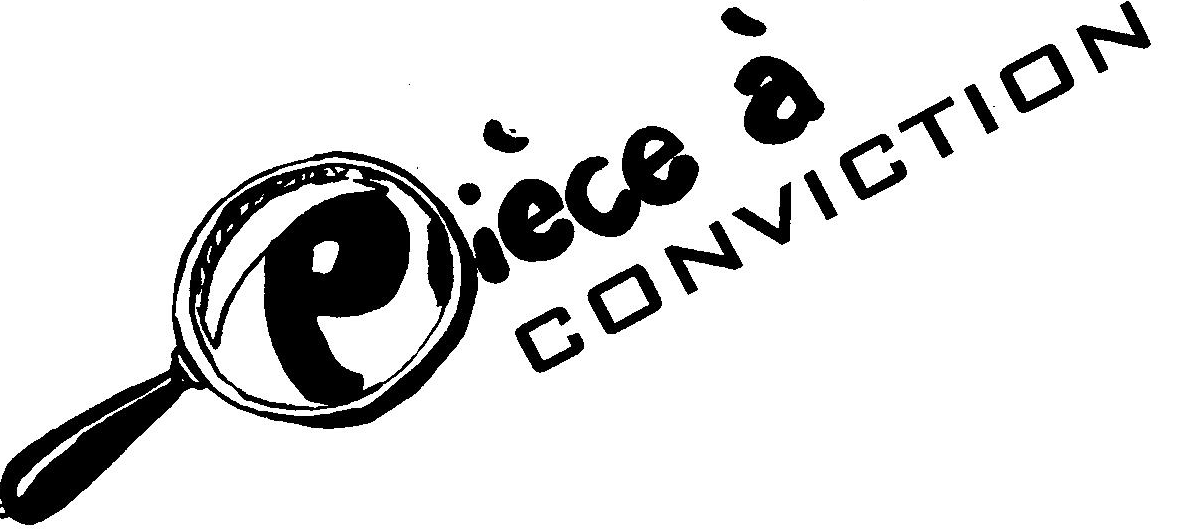 Conformément au cadre établi par la commune de Brissac Loire Aubance, l’association Pièce à conviction met en place pour la reprise de ses ateliers Théâtre, un protocole sanitaire soumis à une obligation de moyens. La reprise se fera avec le public habituel : enfants, adolescents, troupe de théâtre amateur.Gestion du fluxConditions de départ et d’arrivée : arrivée et départ à l’extérieur de la salle avec port du masque obligatoire pour les adultes et les enfants de plus de 11 ans jusqu’à l’entrée dans la salle. L’enseignant accueille chaque participant à l’extérieur de la salle et gère le flux des entrées.Locaux et matériel utiliséMise à disposition de gel hydroalcoolique, à appliquer à l’arrivée et au départ de chaque membre du cours.Désinfection des poignées de porte et du matériel éventuellement utilisé, à l’arrivée et au départ du professeur (c’est-à-dire avant l’arrivée et après le départ des membres) avec mise à disposition de virucide/désinfectant et lingettes jetables.Aération de l’espace avant et après chaque cours.Protections individuelles Mise à disposition de gel hydroalcoolique, à appliquer à l’arrivée et au départ de chaque enfantPort des masques ou visière (autant que possible, pendant la pratique artistique).Obligatoire pour les enfants de plus de 11 ans et adultes.Non obligatoire pour les enfants de moins de 11 ans.Distanciation physique	Respect de la distance d’au moins 1 mètre entre chaque participant dans la salle de cours, 	sauf si la pratique de l’activité artistique ne le permet pas.5	En cas de présentation de symptômes par un adhérent ou professeurSi observation de symptômes durant la séance, isolement de l’enfant et appel immédiat aux parents pour venir le chercher.Si l’un des adhérents ou un membre de sa famille est testé positif au Covid19, tous les participants ayant été en contact avec elle/lui seront avertis grâce à la liste d’émargement des présents.Ce protocole de mesures sanitaires est expliqué à chaque adhérent de l’association, communiqué aux familles et disponible sur notre site Internet.